НАКАЗПО ГАННІВСЬКІЙ ЗАГАЛЬНООСВІТНІЙ ШКОЛІ І-ІІІ СТУПЕНІВПЕТРІВСЬКОЇ РАЙОННОЇ РАДИ КІРОВОГРАДСЬКОЇ ОБЛАСТІвід 28 березня 2019 року                                                                                               № 81с. ГаннівкаПро участь у районному етапіВсеукраїнської виставки – конкурсу  декоративно-ужиткового та образотворчогомистецтва «Знай і люби свій край» На виконання наказу начальника відділу освіти райдержадміністрації від 27 березня 2019 року № 68 «Про проведення районного етапу Всеукраїнської виставки – конкурсу  декоративно-ужиткового та образотворчого мистецтва «Знай і люби свій край» НАКАЗУЮ:1. Заступнику директора з навчально-виховної роботи Ганнівської загальноосвітньої школи І-ІІІ ступенів ЩУРИК О.О., заступнику завідувача з навчально-виховної роботи Володимирівської загальноосвітньої школи І-ІІ ступенів, філії Ганнівської загальноосвітньої школи І-ІІІ ступенів ПОГОРЄЛІЙ Т.М., заступнику завідувача з навчально-виховної роботи Іскрівської загальноосвітньої школи І-ІІІ ступенів, філії Ганнівської загальноосвітньої школи І-ІІІ ступенів БОНДАРЄВІЙ Н.П. до 05 квітня 2019 року представити роботи учнів на виставку до центру дитячої та юнацької творчості відповідно до Умов (додаток).2. Контроль за виконанням даного наказу покласти на заступника директора з навчально-виховної роботи Ганнівської загальноосвітньої школи І-ІІІ ступенів ГРИШАЄВУ О.В., завідувача Володимирівської загальноосвітньої школи І-ІІ ступенів, філії Ганнівської загальноосвітньої школи І-ІІІ ступенів МІЩЕНКО М. І., на завідувача Іскрівської загальноосвітньої школи І-ІІІ ступенів, філії Ганнівської загальноосвітньої школи І-ІІІ ступенів ЯНИШИНА В.М. Директор школи                                                                                          О.КанівецьЗ наказом ознайомлені:                                                                          О.ЩурикО.ГришаєваВ.ЯнишинМ.МіщенкоН.БондарєваТ.ПогорєлаДодаток до наказу директора школи  від 28.03.2019 року № 81Умови участі в районному етапі Всеукраїнської виставки – конкурсу здекоративно – ужиткового та образотворчого мистецтва «Знай і люби свій край»Мета  та завдання виставки – конкурсу- художньо – естетичне виховання учнівської молоді, пробудження в неї поваги до національної культурної спадщини;- підведення підсумків роботи гуртків декоративно – ужиткового, образотворчого мистецтва та творчих об’єднань учнів;- підтримка та розвиток декоративно – ужиткового та  образотворчого мистецтва, сприяння реалізації творчих задумів учнівської молоді;- пропаганда та популяризація досягнень дитячих колективів художньо – естетичного напряму;   - залучення учнівської молоді до відкриття і розуміння прекрасного  в навколишньому середовищі в своєму житті засобами мистецтва.Учасники  виставки – конкурсу	У виставці – конкурсі беруть участь учні відповідно до 3 – х категорій за віком׃6 – 10 років; 11-15 років;16 – 18 років.Виставка – конкурс проводиться за номінаціями1.Декоративно – ужиткове мистецтво:художнє різьблення по дереву;гончарство та художня кераміка;художнє плетіння;ткацтво;в’язання спицями, гачком;витинання;художня вишивка;народна лялька;м’яка іграшка;писанкарство;вироби з тіста;вироби з шкіри;декоративний розпис, народний живопис;бісероплетіння;паперова пластика та оригамі;вироби з соломки;ізонитка;лозоплетіння;вироби з природних матеріалів, інші техніки виконання.     2. Образотворче мистецтво:     - графіка;     - живопис;     - батик.	Для оцінювання техніки виконання робіт з розділу «художня вишивка» зворотний бік роботи повинен бути відкритим. В іншому випадку бали за техніку виконання закритих робіт нараховуватись не будуть.ДокументаціяНа роботи подаються такі документи:заявка (зразок № 1);паспорт представленого твору (зразок № 2);фотокартка твору розміром 10 x ;етикетка на експонат – 2 шт. (зразок  №3);Примітка:паспорт та заявка подаються в друкованому та електронному вигляді, без скорочень та абревіатур;роботи, які не відповідають вимогам та не мають відповідної документації,  журі не розглядає.Визначення переможцівРоботи оцінюються з кожного розділу згідно з критеріями конкурсних оцінок. Першість за кращий твір в представлених номінаціях визначається за такими критеріями׃- композиційне та художнє рішення                          50 балів;- колорит та естетичний підбір фактур та текстур в роботі               50 балів;- рівень володіння обраною технікою           30 балів- оригінальність та ступінь емоційного впливу     30 балів.Заявка (зразок №1)на участь у Всеукраїнській виставці-конкурсі декоративно-ужиткового і образотворчого мистецтва «Знай і люби свій край»Паспорт (зразок № 2)ПАСПОРТпредставленого творуНазва експонату(розробки)______________________________________________________Розділ _______________________________________________________________________Техніка виконання, матеріал _____________________________________________________ПІБ автора ____________________________________________________________________Вікова категорія _______________________________________________________________Назва гуртка__________________________________________________________________Організація чи заклад, де працює гурток __________________________________________Поштова адреса з індесом_______________________________________________________Прізвище, ім’я та по батькові керівника гуртка, тел.. ________________________________Електронна адреса та телефон центру _____________________________________________М.П.           Директор                                         ___________________(підпис)Етикетка, яка прикріплюється до експонату, розмір 10 х Журі  районного етапу Всеукраїнської виставки – конкурсу «Знай і люби свій край»Швець Т.М.	- методист районного методичного кабінету комунальної установи «Петрівський районний центр із обслуговування закладів освіти»;            Бойко В.О.          			-  директор центру дитячої та юнацької творчості;            Дементьєва Н.В 			-  заступник директора центру дитячої та юнацької творчості;              Стець К.Д.    			- керівник гуртка центру дитячої та юнацької творчості.№з/пНазва роботиП.І.Б. автораВік учасникаНазва гуртка, організації, району, містаП.І.Б.керівникаПримітка Розділ «______________________________»Розділ «______________________________»Розділ «______________________________»Розділ «______________________________»Розділ «______________________________»Розділ «______________________________»Розділ «______________________________»123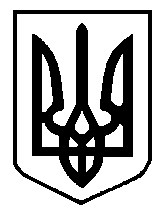 